План игровых занятий по теме «Безопасность на дороге» для первой младшей группы «А»                                                  06.04.20- 10.04.201.Заучивание стихотворения А. Барто Цель: Продолжать развивать интерес к стихотворениям А. Барто;расширять и обогащать словарь;ГрузовикНет, напрасно мы решили
Прокатить кота в машине:
Кот кататься не привык -
Опрокинул грузовик.2. Развитие речи. Родитель  читает стихотворениеИ. Токмаковой  «Поиграем»Цель: учить слушать, повторять  и отвечать на вопросы.На лошадке ехали, до угла доехали,Сели на машину, налили бензину,На машине ехали, до реки доехали,Трр! Стоп! Разворот на реке – пароход,Пароходом ехали, до горы доехали,Пароход не везёт, надо сесть в самолёт.Самолёт летим, в нём моторГудит: У-у-уПосле прочитанного , родители задают вопросы детям?-Как гудит самолёт.-На чём мы ехали?- А на чём ещё можно ездить?3. Рассматривание иллюстраций  «Светофор».Цель: изучение сигналов светофора, закреплять знания основных цветов (красный, жёлтый, зелёный), форму круглый; развивать память и речь; формировать навыки безопасного поведения.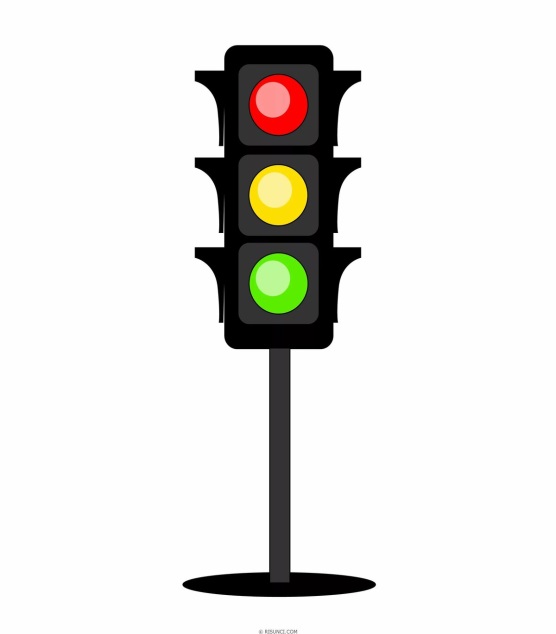 4.Рисование «Дорога и светофор»Цель: Формировать умение детей изображать сигналы светофора круглой формы;- Развивать умение пользоваться карандашом и  закрашивать предметы карандашами, проводя линии в одномнаправлении сверху - вниз или слева - направо, не выходя за линию контура;проводить прямые линии кисточкой (дорога) .- Воспитывать интерес к рисованию.5.ФизминуткаКак у наших у ребятНожки весело стучат.Топ-топ-топ.Топ-топ-топ.А устали ножки –Хлопают ладошки.Хлоп-хлоп-хлоп.Хлоп-хлоп-хлоп.6.Подвижные игры«По длинной извилистой дорожке»Цель: учить ходить по шнуру спокойно, не спеша, не боясь.Ход игры: воспитатель раскладывает по полу зигзагообразный шнур длиной – 5-6м – это дорожка, по которой нужно пройти до конца. В конце дорожки посадитькакой-нибудь интересный предмет. От того, что находится в конце дорожки, будети зависеть задание: пойти погладить мишку, покормить птичку, погреметьпогремушкой. Если кто-то испытывает затруднения, помочь ему, подбодрить.«Воробушки и автомобиль»Ребенку, изображающему автомобиль, дают руль. Остальные дети, играющие рольворобушек, надевают шапочки с изображением воробьев. «Воробушки» веселочирикают, прыгают. По сигналу «Автомобиль!» они убегают. Автомобиль едет игудит: «Би- Би».
